Título central, Times New Roman, 12 puntos, negrillas, en mayúsculas, nombres científicos en cursivasMain Title, Times New Roman, 12 points, bold, in uppercase, scientific names in italicsResumenEl texto del resumen debe ser consistente en cuanto a la cantidad de información que proporciona. Es conveniente incorporar en él términos esenciales (palabras clave) para que los lectores encuentren el documento con facilidad. La extensión del resumen no debe sobrepasar las 250 palabras. Se emplea la voz activa, por ejemplo: investigamos, en lugar de una investigación de. Utilice el tiempo presente para describir las conclusiones extraídas o los resultados más relevantes. Utilice el tiempo pasado para describir las variables específicas manipuladas o los resultados medidos. No debe incorporar citas ni referencias, a menos que se trate de un trabajo de réplica.  Palabras clave: De 3 a 5 palabras clave del Tesauro de la UNESCO (https://bit.ly/3arrFYY) o descriptores de Ciencias de la Salud (https://bit.ly/3PgUqGs), de ser el caso.AbstractAbstract text should be consistent in the amount of information it provides. It is convenient to include essential terms (key words) in it so that readers can find the document easily. The length of the abstract should not exceed 250 words. The active voice is used, for example: we investigate, instead of an investigation of. Use the present tense to describe the conclusions drawn or the most relevant results. Use the past tense to describe specific variables manipulated or results measured. You must not incorporate citations or references, unless it is a replica work.Keywords: 3 to 5 keywords from the UNESCO Thesaurus (https://bit.ly/3arrFYY) or Health Sciences descriptors (https://bit.ly/3PgUqGs), as appropriate.JEL: M54, O67, P33 Línea temática: Ciencias Administrativas y económicas.IntroducciónEn la sección de Introducción, se presenta una visión general del contenido y propósito del capítulo de libro arbitrado. Se inicia proporcionando una breve descripción del contexto en el que se enmarca el trabajo, incluyendo antecedentes relevantes y estudios previos que han abordado temáticas similares en el pasado (por ejemplo, “Se ha observado que...” o “Estudios anteriores han demostrado que...”). Esta contextualización ayuda a situar al lector en el ámbito específico de estudio y a comprender la importancia del tema abordado.Además, en la Introducción, se presenta el planteamiento del problema o pregunta de investigación que se abordará en el capítulo. Esta declaración clara y concisa de los objetivos del trabajo permite a los lectores entender el propósito y enfoque principal del capítulo.También, se incluyen detalles sobre la justificación del estudio, explicando las razones y motivaciones que llevaron a realizar esta investigación. Se resalta la relevancia del tema en el contexto actual, así como su impacto potencial en el campo de estudio o la contribución que se espera realizar al conocimiento existente.Finalmente, la Introducción presenta los objetivos específicos que guiarán el desarrollo del capítulo. Estos objetivos son redactados en tiempo presente, siendo claros, concretos y estando directamente relacionados con el planteamiento del problema y la contribución que se busca realizar.MetodologíaEn la sección de Metodología, se detallan los métodos, técnicas y materiales empleados en el desarrollo de la investigación. Se redacta en tiempo pasado ya que se describe cómo se llevó a cabo el estudio o investigación. Por ejemplo:Para llevar a cabo el estudio, se utilizó un enfoque retrospectivo, describiendo cómo se llevó a cabo el proceso de recolección de datos y análisis.En primer lugar, se realizó una revisión bibliográfica exhaustiva para obtener información relevante y fundamentar la investigación en estudios previos relacionados con el tema. Se recopilaron datos de fuentes confiables y diversas para garantizar una base sólida para el análisis.Posteriormente, se diseñó una metodología de estudio, estableciendo el marco teórico y el enfoque analítico que guiaría el trabajo. Se determinaron las variables relevantes para el estudio y se seleccionaron las técnicas más apropiadas para analizar los datos recopilados.En cuanto al diseño estadístico, se aplicó un análisis cuantitativo para procesar y presentar los resultados obtenidos en la investigación. Se utilizaron herramientas estadísticas como SPSS y Excel para llevar a cabo el análisis de los datos y obtener conclusiones significativas.Además, se llevaron a cabo entrevistas con expertos en el campo para obtener información adicional y validar los hallazgos obtenidos a partir de la revisión bibliográfica y el análisis estadístico. Estas entrevistas proporcionaron una perspectiva cualitativa valiosa que complementó los datos cuantitativos obtenidos.ResultadosPresentados siguiendo una secuencia lógica en el texto, anexando tablas y figuras, de haberlas. Emplee una sola forma para presentar los resultados de la investigación, sea tabla o figura, no las dos para un mismo conjunto de datos, evalúe cuál de las dos maneras es la más apropiada para que la información pueda ser leída e interpretada sin mayor intervención por parte del autor. Para datos de poco volumen es mejor emplear oraciones o párrafos, por ejemplo: La población estudiada fue de 135, de la cual el 60% (81) correspondía a hombres y el 40% (54) a mujeres.Si el trabajo incorpora tablas, deben ir intercaladas en el texto, elaboradas en el mismo procesador de texto, no se aceptarán en formato de imagen, irán acompañadas de un título suficientemente explicativo y con sus respectivas fuentes, numeradas correlativamente (Tabla 1, Tabla 2, …, Tabla n).Tabla 3Correlación entre desempeño financiero y los estilos de liderazgoTomado de: Valarezo et al. (2021, p. 31).Notas de la tabla: 1. Indicar cada una de las aclaraciones de la tabla utilizando numeración secuencial, iniciando en 1.Si el trabajo incorpora figuras, deben ir intercaladas en el texto, con una calidad suficiente para su reproducción, irán acompañadas de un título suficientemente explicativo y con sus respectivas fuentes, numeradas correlativamente (Figura 1, Figura 2… Figura n), se enviarán por separado en su formato original (JPEG, PNG, PSD, etc.) indicando el título de la figura y el número.Figura 3Clases de enzimas y su utilidad en la academia y la industria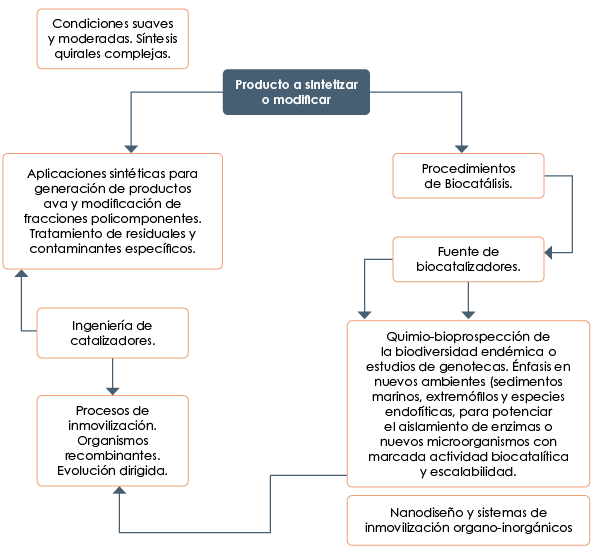 Nota: Basado en Arroyo et al., 2014, con modificaciones por los autores (julio, 2021).Los resultados se escriben en tiempo pasado ya que presenta los hallazgos del estudio realizadoDiscusiónEn la sección de Discusión, se procede a interpretar los resultados obtenidos en el estudio y se examinan sus implicaciones al compararlos con investigaciones previas realizadas sobre el mismo tema. Se busca establecer una conexión entre los datos obtenidos y los antecedentes de la investigación, contribuyendo así al conocimiento científico y aportando nuevos elementos para la construcción del campo de estudio.Para ello, se inicia contrastando los resultados actuales con estudios previos, destacando las similitudes y diferencias entre los hallazgos. Se puede utilizar tanto tiempo pasado como tiempo presente al describir estas comparaciones. Por ejemplo, se pueden mencionar frases como “Nuestros resultados concuerdan con estudios anteriores que han demostrado que...” (pasado) y “Estos hallazgos sugieren que...” (presente) para enfatizar la concordancia o las nuevas perspectivas encontradas en el presente trabajo.Es importante resaltar las novedades encontradas y hacer énfasis en los resultados que respaldan estas contribuciones. Se deben mencionar aquellos datos que contradicen los resultados o hipótesis planteadas y, si es relevante, señalar investigaciones previas del marco teórico que podrían ser refutadas por los hallazgos actuales.La Discusión es el espacio donde el autor puede poner de manifiesto su aporte al conocimiento científico, evaluando cuidadosamente los resultados en relación con los objetivos y las hipótesis planteadas. Se enfatiza en la interpretación de los hallazgos y se busca realizar generalizaciones cuando sea posible, lo que contribuye a profundizar la comprensión del tema y su impacto en el campo de estudio.ConclusionesQue se consideren más importantes en función de los objetivos y resultados del trabajo. Se redactan en tiempo presente. ReferenciasOrdenadas alfabéticamente por autores, de acuerdo a las normas APA 7ª edición. Puede guiarse por los siguientes ejemplos:Artículo con DOIValarezo, C., Vallejo, J., Ochoa, J., y Peláez, L. (2021, diciembre). Cooperativas de ahorro y crédito, liderazgo y desempeño: Caso Loja. Un Espacio Para la Ciencia, 4(1), 23-37). ManglarEditores. http://doi.org/10.5281/zenodo.5866609Artículo sin DOIValarezo, C., Vallejo, J., Ochoa, J., y Peláez, L. (2021, junio/diciembre). Cooperativas de ahorro y crédito, liderazgo y desempeño: Caso Loja. Un Espacio Para la Ciencia, 4(1), 23-37). ManglarEditores. https://bit.ly/3uAdFmm Libro impresoValarezo, C., Vallejo, J., Ochoa, J., y Peláez, L. (2021). Cooperativas de ahorro y crédito, liderazgo y desempeño: Caso Loja. ManglarEditores.Capítulo de libro impresoValarezo, C., Vallejo, J., Ochoa, J., y Peláez, L. (2021). Cooperativas de ahorro y crédito, liderazgo y desempeño: Caso Loja. En Un Espacio Para la Ciencia (pp. 23-37). ManglarEditores.Capítulo de libro impreso con editor o compiladorValarezo, C., Vallejo, J., Ochoa, J., y Peláez, L. (2021, diciembre). Cooperativas de ahorro y crédito, liderazgo y desempeño: Caso Loja. En P. Navarrete (Ed.), Un Espacio Para la Ciencia (pp. 23-37). ManglarEditores. Libro en formato electrónicoValarezo, C., Vallejo, J., Ochoa, J., y Peláez, L. (2 de diciembre de 2021). Cooperativas de ahorro y crédito, liderazgo y desempeño: Caso Loja. ManglarEditores. https://bit.ly/3uAdFmmCapítulo de libro electrónicoValarezo, C., Vallejo, J., Ochoa, J., y Peláez, L. (2021). Cooperativas de ahorro y crédito, liderazgo y desempeño: Caso Loja. En Un Espacio Para la Ciencia (pp. 23-37). ManglarEditores. https://bit.ly/3uAdFmmCapítulo de libro electrónico con editor o compiladorValarezo, C., Vallejo, J., Ochoa, J., y Peláez, L. (2021, diciembre). Cooperativas de ahorro y crédito, liderazgo y desempeño: Caso Loja. En P. Navarrete (Ed.), Un Espacio Para la Ciencia (pp. 23-37). ManglarEditores. https://bit.ly/3uAdFmmDocumento de página web de organismo/instituciónIPC-IG y UNICEF. (2020). Maternidad y paternidad en el lugar de trabajo en América Latina y el Caribe – políticas para la licencia de maternidad y paternidad y apoyo a la lactancia materna. UNICEF. https://uni.cf/3LaQndOInformación en página web de organismo/instituciónUNICEF. (s. f.). Qué hacemos. UNICEF. https://uni.cf/3nOHzzwAcorte las direcciones a enlaces de páginas web en: https://bitly.com/Extensión total del documento: Entre 10 a 20 carillas, numeradas secuencialmente.CorrelacionesCorrelacionesCorrelacionesCorrelacionesCorrelacionesCorrelacionesTransformacionalTransaccionalLaissez-FaireSpearmanResultado del ejercicio / Patrimonio PromedioCoeficiente de correlación ,249-,248,051SpearmanResultado del ejercicio / Patrimonio PromedioSig. (2-tailed),319,322,842SpearmanResultado del ejercicio / Patrimonio PromedioN181818SpearmanResultado del ejercicio / Activo PromedioCoeficiente de correlación ,540*,347,597**SpearmanResultado del ejercicio / Activo PromedioSig. (2-tailed),021,159,009SpearmanResultado del ejercicio / Activo PromedioN181818SpearmanFondos Disponibles / Total Depósitos a corto plazoCoeficiente de correlación -,076-,239-,057SpearmanFondos Disponibles / Total Depósitos a corto plazoSig. (2-tailed),763,340,822SpearmanFondos Disponibles / Total Depósitos a corto plazoN181818